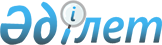 Қазақстан Республикасы Үкіметінің 2006 жылғы 16 тамыздағы N 773 қаулысына өзгеріс енгізу туралы
					
			Күшін жойған
			
			
		
					Қазақстан Республикасы Үкіметінің 2007 жылғы 28 қазандағы N 999 Қаулысы. Күші жойылды - Қазақстан Республикасы Үкіметінің 2016 жылғы 6 қазандағы № 568 қаулысымен
      Ескерту. Күші жойылды – ҚР Үкіметінің 06.10.2016 № 568 қаулысымен.
      Қазақстан Республикасының Үкіметі ҚАУЛЫ ЕТЕДІ : 
      1. "Заңға тәуелді нормативтік құқықтық кесімдердің жобаларын ресімдеудің және келісудің кейбір мәселелері туралы" Қазақстан Республикасы Үкіметінің 2006 жылғы 16 тамыздағы N 773 қаулысына  (Қазақстан Республикасының ПҮАЖ-ы, 2006 ж., N 30, 326-құжат) мынадай өзгеріс енгізілсін: 
      көрсетілген қаулымен бекітілген Заңға тәуелді нормативтік құқықтық кесімдердің жобаларын ресімдеу және келісу ережесінде: 
      1-тармақта "орталық мемлекеттік органдар ведомстволарының," деген сөздер алынып тасталсын. 
      2. Осы қаулы қол қойылған күнінен бастап қолданысқа енгізіледі. 
					© 2012. Қазақстан Республикасы Әділет министрлігінің «Қазақстан Республикасының Заңнама және құқықтық ақпарат институты» ШЖҚ РМК
				
Қазақстан Республикасының 
Премьер-Министрі 